SEMINAR“Poslovna korespodencija“Opština Tivat, Multimedijalna sala05.07.2018. godineU organizaciji Uprave za kadrove i opštine Tivat, dana 05.07.2018. godine  u Multimedijanoj Sali opštine Tivat, održan je seminar  pod nazivom “Poslovna korespodencija“.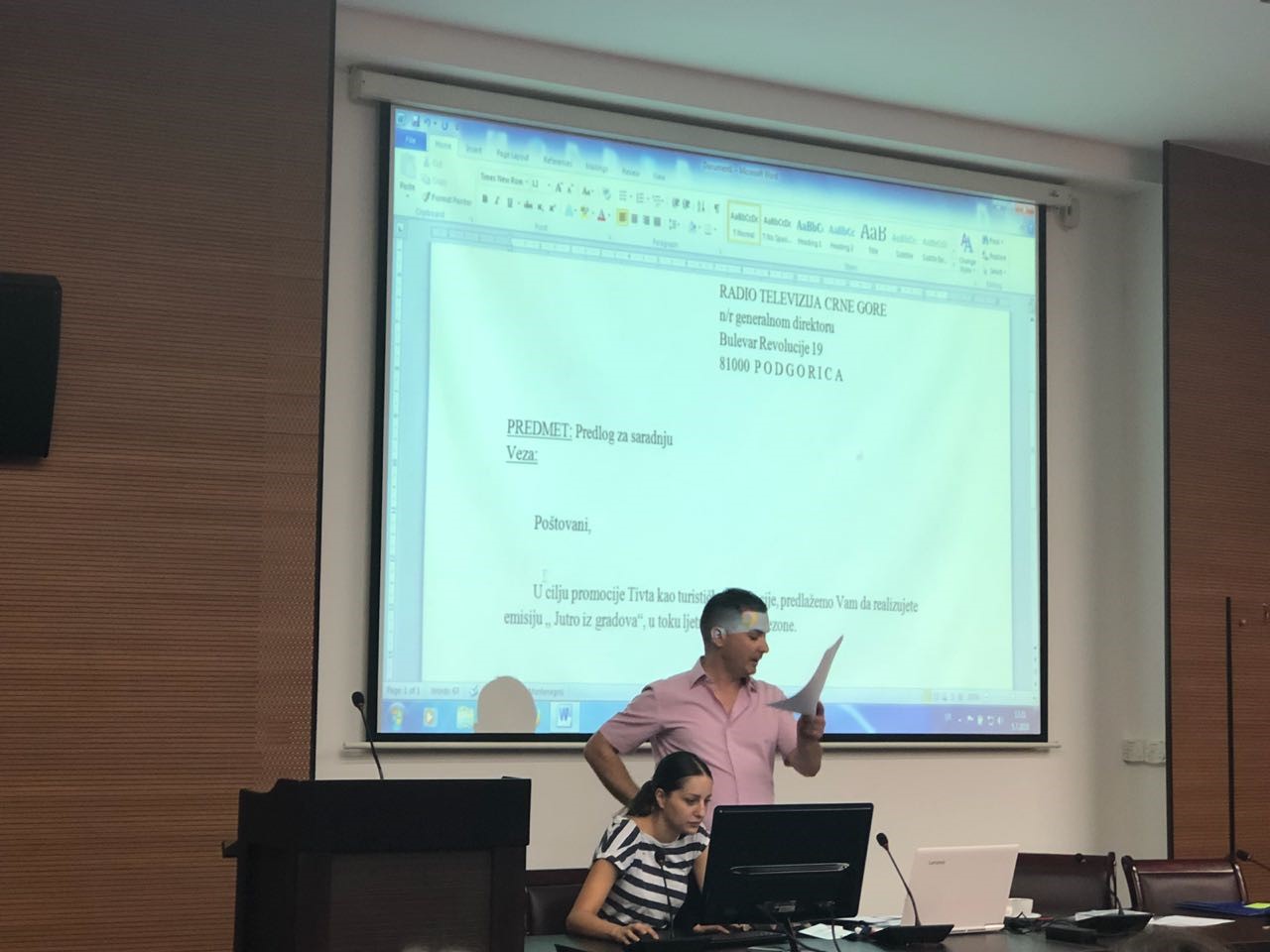 Cilj ovog seminara bio je upoznavanje sa pravilima jasne, pregledne, gramatički i pravopisno ispravne korespondencije, kao i upoznavanje sa značajem koji takav vid komunikacije ima. Kroz radioničarski rad učesnici su uočili gdje najčešće griješe kada je pravopisna norma u pitanju, te dobili jasne smjernice kako da svoje jezičke kompetencije unaprijede.  Ciljna grupa su bili zainteresovani službenici i namještenici kao i pripravnici, istom su prisutvovali polaznici iz JU Muzej i galerija Tivat, VIK Tivat kao i službenici opštine Tivat.Predavač na seminaru je bio Miomir Maroš, doktor komunikoloških nauka.